Publicado en Madrid el 22/06/2016 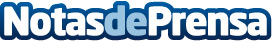 La inversión extranjera en ETVE se dispara en el primer trimestre del año a pesar de la falta de GobiernoLa inversión extranjera en sociedades exentas de impuestos se ha elevado más de un 1.000% entre marzo de 2016 y la misma fecha del año anterior a pesar de la falta de un gobierno efectivo, según DataInvex. El 55% de los fondos que han entrado a España se dirigen al sector financiero y a las ETVE. Consultoras especializadas como Foster Swiss ayudan en la creación de este tipo de holdings con amplias exenciones en más de 40 jurisdicciones, entre ellas España, con la intención de atraer capital al paísDatos de contacto:Foster SwissNota de prensa publicada en: https://www.notasdeprensa.es/la-inversion-extranjera-en-etve-se-dispara-en Categorias: Internacional Nacional Finanzas Emprendedores http://www.notasdeprensa.es